GREENBANK PRIMARY SCHOOLBehaviour for Learning PolicyCOVID-19 Addendum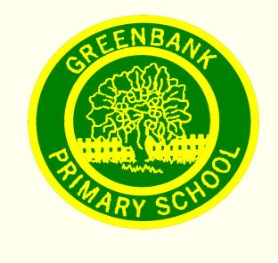 This Addendum should be read in conjunction with the Behaviour for Learning Policy January 2019In order to provide a safe learning environment for both pupils and staff during this time pupils must be clear about the following expectations:Following any altered routines for arrival or departureFollowing instructions on hygiene, such as regular handwashing and sanitisingExpectations about sneezing, coughing, the use of tissues and disposal of these (in line with the "Catch it, Bin it, Kill it" message) Expectations about avoiding touching the mouth, nose and eyesFollowing guidance about social distancing (where appropriate)Following instructions about who pupils can have contact with or socialise with at schoolMoving around school as per specific instructions in a safe way (for example out-of-bounds areas, queuing)Pupils telling an adult if they are feeling unwell or experiencing symptoms of CoronavirusRules about sharing any equipment or personal items including drinking bottlesAmended expectations about break times and lunch times, including where pupils may or may not playThe use of toiletsThe clear rules about coughing or spitting at or towards any other person, licking or smearing Reckless or dangerous behaviour which could lead to the need for Team Teach interventionIt is expected that teaching staff will share these expectations, rules and procedures with pupils and will continue to reinforce the importance of adhering to these throughout the school day. The use of positive reinforcement to highlight that expectations, rules and procedures are being adhered to throughout the school day will also be used.Sanctions and ConsequencesIf a pupil does not adhere to these expectations, rules or procedures, the following steps will be taken: Step 1: Teaching staff will remind the pupil of the expectations, rules or procedures.Step 2: Teaching staff will issue a warning to the pupil that is not complying with the expectations, rules or procedures.Step 3: If the pupil continues to disregard the expectations, rules or procedures, the teaching staff will consult a member of the SLT.  The SLT member will then discuss the pupil’s failure to comply with the expectations, rules or procedures with the parent/carer and make a decision about whether the school place should be withdrawn.Step 4: The school place will be withdrawn if the pupil’s failure to comply with the expectations, rules or procedures is deemed to compromise the safety of other pupils or staff members.